"Как вести себя в  конфликтной ситуации"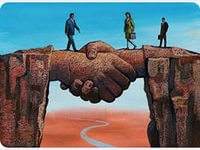 Нельзя! Критически оценивать оппонента.Приписывать ему низменные или заведомо негативные намерения.Демонстрировать собственное превосходство.Обвинять и приписывать ответственность только оппоненту. Игнорировать его интересы.Видеть все только со своей позиции.Преувеличивать свои заслуги и преуменьшать заслуги партнера в разрешении конфликтной ситуации.Раздражаться, кричать, нападать на оппонента.Задевать «болевые точки» и уязвимые места партнера.Когда ты раздражен, разгневан…-дай себе несколько минут на размышление и чтобы не произошло, не бросайся сразу в бой;-сосчитай до 10 и сконцентрируй внимание на своем дыхании;-попробуй улыбнуться и удержи улыбку несколько минут;-если не удается справиться с раздражением, уйди и побудь наедине с собой.Правила эффективного поведения в конфликте.1.Остановись, не торопись реагировать!2.Дай себе немного времени, чтобы оценить ситуацию.3.Откажись от установки «Победа-любой ценой!»4.Подумай о последствиях выбора!Как завершится конфликтная ситуация зависит только от ВАС и выбранной ВАМИ тактики!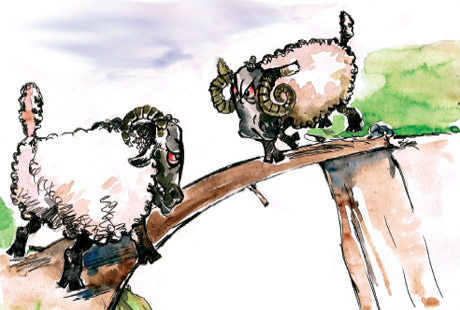 КОНФЛИКТКонфликт - это столкновение противоположно направленных целей, интересов, позиций, мнений или взглядов оппонентов или субъектов взаимодействия.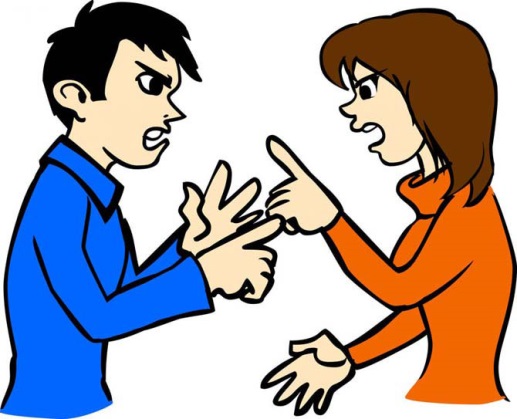 Причины конфликтов:1.Противоречия между интересами и взглядами.2.Противоборство между лидерами и отдельными группами в коллективе.3.Особенности темперамента, восприятия событий, убеждений.4.Неумение правильно слушать, задавать вопросы, проявлять эмпатию, реагировать на критику.